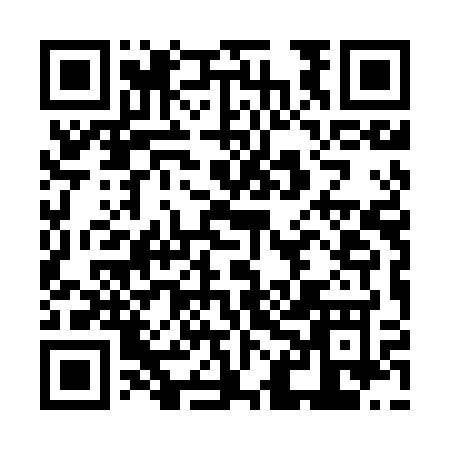 Prayer times for Kolonia Glusko, PolandMon 1 Apr 2024 - Tue 30 Apr 2024High Latitude Method: Angle Based RulePrayer Calculation Method: Muslim World LeagueAsar Calculation Method: HanafiPrayer times provided by https://www.salahtimes.comDateDayFajrSunriseDhuhrAsrMaghribIsha1Mon4:096:0712:365:037:068:562Tue4:066:0512:355:047:078:583Wed4:036:0212:355:057:099:004Thu4:016:0012:355:067:119:035Fri3:585:5812:355:087:129:056Sat3:555:5612:345:097:149:077Sun3:525:5312:345:107:159:098Mon3:495:5112:345:117:179:129Tue3:465:4912:335:127:199:1410Wed3:435:4712:335:137:209:1611Thu3:405:4512:335:157:229:1912Fri3:375:4212:335:167:249:2113Sat3:345:4012:325:177:259:2314Sun3:315:3812:325:187:279:2615Mon3:285:3612:325:197:299:2816Tue3:255:3412:325:207:309:3117Wed3:225:3212:315:217:329:3318Thu3:195:3012:315:227:349:3619Fri3:165:2812:315:237:359:3820Sat3:135:2612:315:247:379:4121Sun3:105:2412:315:267:399:4422Mon3:065:2112:305:277:409:4623Tue3:035:1912:305:287:429:4924Wed3:005:1712:305:297:439:5225Thu2:575:1512:305:307:459:5426Fri2:535:1312:305:317:479:5727Sat2:505:1212:305:327:4810:0028Sun2:475:1012:295:337:5010:0329Mon2:435:0812:295:347:5210:0630Tue2:405:0612:295:357:5310:09